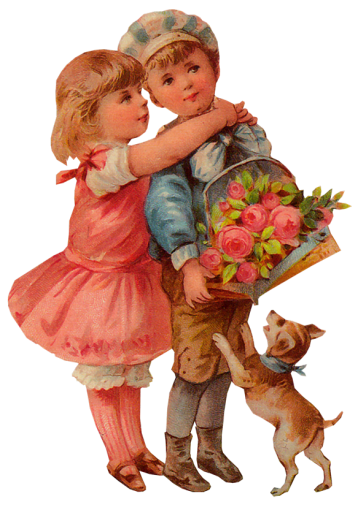 Подготовила: Зайцева Л.Ю.- музыкальный руководитель 1-й кв. категорииРождается на свет семья, начинается отсчет семейной жизни, появляются общие праздники, свой праздничный семейный календарь.В наше сложное время так нужно тепло и радушие, улыбка и дружеское общение. Пусть любое событие в семье станет праздником - тогда жизнь будет чуточку веселее и семья крепче!Итак, детский День Рождения! Пусть ещё далеко до юбилеев, но каждый год прожитой жизни все равно радует чем-то и значит не мало. Отнеситесь к подготовке этого праздника серьезно! Поскольку «День варенья», начнем, кончено же, со сладкого. Чтобы дойти до трона, на котором будет находиться именинник, надо преодолеть полосу препятствий. Возьмем тонкие нитки, привяжем к ним конфеты, перекинем, например, через скакалку. Помощники поднимают скакалку повыше. Гостям и самому имениннику остается лишь выбрать приз и прыгнуть повыше и с конфетами в зубах идти дальше.А затем, пока не все гости подошли, завяжем глаза гостя и предложим отыскать в комнате именинника. Во время ожидания праздничного застолья пусть происходит знакомство с поздравительными телеграммами, развешанными в самых неожиданных местах. Нашел - прочти! И пусть тексты «самосочененные», тем они и дороже. Телеграммы расскажут гостям о важных событиях жизни маленького именинника. Телеграммы могут сопровождаться соответствующими фотографиями именинника, его родных и друзей.Например:  «Встал сегодня очень рано-		Торт помог состряпать маме,		Да, меня счастливей нет-		Ведь мне сегодня ….. лет!».                     «…….. именинник в мае. 		Мы с ребятами желаем		Чтобы хорошо учился,		Умным- умным стать стремился,		Меньше ссорился и дрался,		Больше спортом занимался!                    Чаще пусть читает книжки,		С младшим возится братишкой,		Будет ловким, будет смелым,		Меньше слов, по-больше дела!»Поздравления, газеты и фототелеграммы закончены, пора за стол!Для детей  лучше приготовить «шведский стол», да ещё сразу с сюрпризами.На кусочках торта, бутербродах - шпажки, не только для удобства «поглощения», но и для того, чтобы выбрать кто что будет исполнять в подарок имениннику. Ну, а перед этим - веселая разминка- игра на внимание: попробуем угадать, какое слово должно стоять в конце каждой четной строчки: «мальчики» или «девочки».Весной венки из одуванчиковПлетут, конечно, только …….Болты, шурупы, шестеренкиНайдешь в кармане у …….Коньки на льду чертили стрелочки,			В хоккей с утра играли…..Болтали час без передышки         В цветастых платьицах……	Пусть в один из моментов праздника раздастся звонок в дверь. Это телеграмма от белого медведя, троюродной прабабушки и т.д. Откроем дверь все вместе. «Незнакомец» принесет бандероль, именинник торжественно «распишется». А что там будет, вам лучше знать. Может, загадки, разгадав которые, именинник найдет сюрприз-подарок. Загадки простые: «Открой тот предмет, где бывает очень жарко».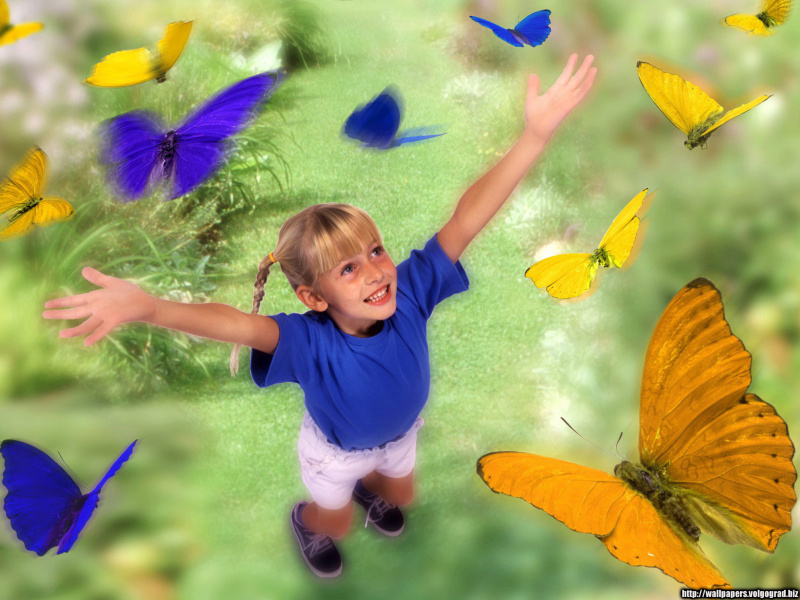        Готовя праздничный вечер, не забудьте о том, что нравится вашему имениннику, чем он увлекается.       И пусть  это станет единым и главным стержнем вашего праздника!